ПЛАН ЗАСТРОЙКИ КОМПЕТЕНЦИИ«Фармацевтика ЮНИОРЫ» Типовой план застройки конкурсной площадки по компетенции «Фармацевтика ЮНИОРЫ»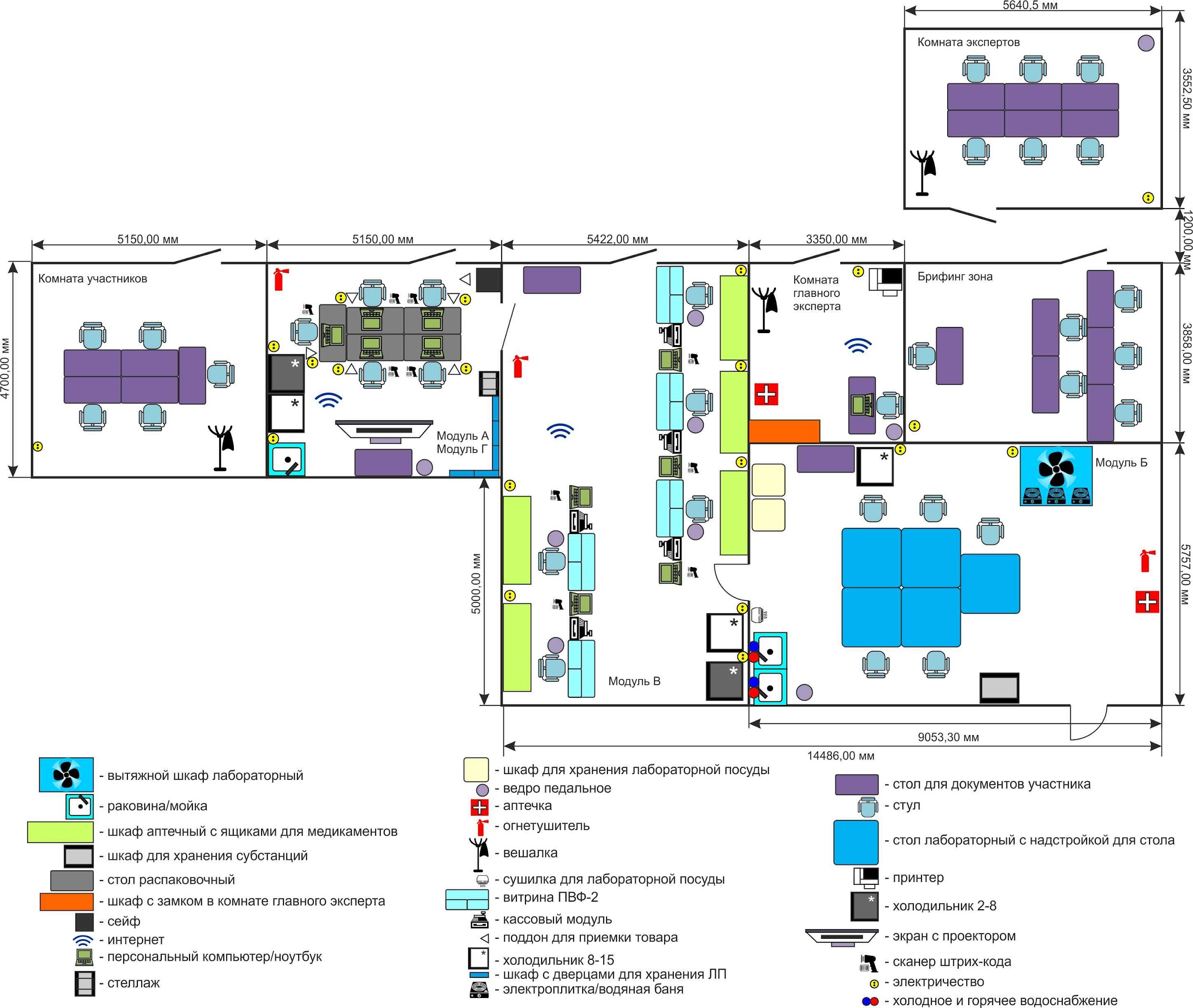 